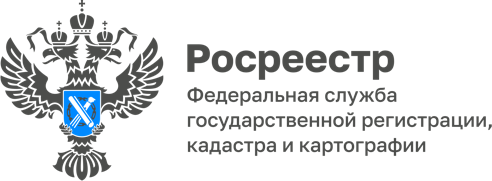 26.02.2024Пресс-служба УправленияРосреестра по Приморскому краю+7 (423) 245-49-23, доб. 1085
25press_rosreestr@mail.ru690091, Владивосток, ул. Посьетская, д. 48Открытие новой ледовой арены состоялось в Находке на минувших выходныхСотрудники Приморского Росрееестра провели регистрационные действия в кратчайшие сроки - буквально в течение суток, что позволило ввести ледовую арену в эксплуатацию. В честь открытия на «новом» льду состоялся юношеский хоккейный матч между командами «Адмирал» и «Тайфун». Напомним, что ледовая арена была построена в рамках государственных проектов «Спорт – норма жизни», «Демография» и «Бизнес-спринт. Я выбираю спорт».«Управлением Росреестра по Приморскому краю уделяется особое внимание постановке на кадастровый учёт и государственной регистрации прав на социально значимые объекты. Поэтому такие важные для населения объекты всегда на особом контроле. В этом году мы ожидаем завершения строительства еще двух крытых катков в Кавалеровском и Дальнегорском муниципальных округах» - отметила заместитель руководителя Управления Росреестра по Приморскому краю Наталья Балыш. О РосреестреФедеральная служба государственной регистрации, кадастра и картографии (Росреестр) является федеральным органом исполнительной власти, осуществляющим функции по государственной регистрации прав на недвижимое имущество и сделок с ним, по оказанию государственных услуг в сфере ведения государственного кадастра недвижимости, проведению государственного кадастрового учета недвижимого имущества, землеустройства, государственного мониторинга земель, навигационного обеспечения транспортного комплекса, а также функции по государственной кадастровой оценке, федеральному государственному надзору в области геодезии и картографии, государственному земельному надзору, надзору за деятельностью саморегулируемых организаций оценщиков, контролю деятельности саморегулируемых организаций арбитражных управляющих. Подведомственными учреждениями Росреестра являются ППК «Роскадастр» и ФГБУ «Центр геодезии, картографии и ИПД». 